8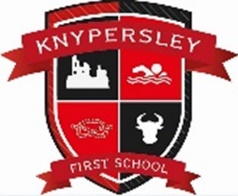 The Children’s First Learning Partnership Local Advisory Board Meeting 2023-2024Y–Attended, A–Apologies Sent & Accepted, N–Did Not Attend, X–Not a Member of the CommitteeAutumnMeeting 1Autumn Meeting 2Spring Meeting 1Spring Meeting 2SummerMeeting 1Summer Meeting 216/10/238/12/2023Mrs A RourkeYYMrs K MellorYAMrs A EcclestonYYMrs D McCannYYMr C TaylorYYMiss L Leese YYMrs S Hine YA